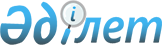 2018-2020 жылдарға арналған Қызылжар ауданының Прибрежный ауылдық округінің бюджеті туралыСолтүстік Қазақстан облысы Қызылжар ауданы мәслихатының 2017 жылғы 25 желтоқсандағы № 22/17 шешімі. Солтүстік Қазақстан облысының Әділет департаментінде 2018 жылғы 17 қаңтарда № 4518 болып тіркелді.
      Қазақстан Республикасының 2008 жылғы 4 желтоқсандағы Бюджет кодексінің 9-1, 75-баптарына, "Қазақстан Республикасындағы жергілікті мемлекеттік басқару және өзін-өзі басқару туралы" Қазақстан Республикасының 2001 жылғы 23 қаңтардағы Заңының 6 бабына сәйкес Солтүстік Қазақстан облысының Қызылжар аудандық мәслихаты ШЕШТІ:
       1. 2018-2020 жылдарға арналған Қызылжар ауданының Прибрежный ауылдық округінің бюджеті осы шешімге тиісінше 1, 2 және 3-қосымшаларға сәйкес, соның ішінде 2018 жылға мынадай көлемдерде бекітілсін:
      1) кірістер – 14 686 мың теңге:
      салықтық түсімдер – 3 896 мың теңге;
      салықтық емес түсімдер – 0 мың теңге;
      негізгі капиталды сатудан түсетін түсімдер – 0 мың теңге;
      трансферттер түсімі – 10 790 мың теңге;
      2) шығындар – 14 686 мың теңге;
      3) таза бюджеттік кредиттеу - 0 мың теңге:
      бюджеттік кредиттер - 0 мың теңге;
      бюджеттік кредиттерді өтеу - 0 мың теңге;
      4) қаржы активтерімен операциялар бойынша сальдо - 0 мың теңге:
      қаржы активтерін сатып алу - 0 мың теңге;
      мемлекеттің қаржы активтерін сатудан түсетін түсімдер - 0 мың теңге;
      5) бюджет тапшылығы (профициті) - 0 мың теңге;
      6) бюджет тапшылығын қаржыландыру (профицитін пайдалану) – 0 мың теңге:
      қарыздар түсімі - 0 мың теңге;
      қарыздарды өтеу – 0 мың теңге;
      бюджет қаражатының пайдаланылатын қалдықтары - 0 мың теңге.
      Ескерту. 1-тармақ жаңа редакцияда - Солтүстік Қазақстан облысы Қызылжар ауданы мәслихатының 29.11.2018 № 35/6 (01.01.2018 бастап қолданысқа енгізіледі) шешімімен.


      2. 2018 жылға арналған Прибрежный ауылдық округінің бюджеттің кірістері Қазақстан Республикасының Бюджет кодексіне сәйкес мына салықтық түсімдер есебінен қалыптастырылатыны белгіленсін: 
      1) ауылдық округінің аумағында тіркелген жеке тұлғалардың төлем көзінен салық салынбайтын кірістері бойынша жеке табыс салығынан;
      2) мүлкі ауылдық округтің аумағында орналасқан жеке тұлғалардың мүлкіне салынатын салықтан; 
      3) жер учаскесі ауылда орналасқан жеке және заңды тұлғалардан алынатын, елді мекендер жерлеріне салынатын жер салығынан;
      4) ауылда тіркелген жеке және заңды тұлғалардан салынатын көлік құралдары салығынан; 
      5) сыртқы (көрнекі) жарнаманы: 
      ауылдағы үй жайлардың ішінен тыс ашық кеңістікке орналастыру үшін төлемақысы.
      3. Прибрежный ауылдық округінің бюджеттің кірістері мына салықтық емес түсімдер есебінен қалыптастырылатыны белгіленсін:
      1) ауылдық округтердің әкімдері әкімшілік құқық бұзушылықтар үшін салынатын айыппұлдар;
      2) жеке және заңды тұлғалардың ерікті түрдегі алымдарынан;
      3) ауылдық округтің коммуналдық меншігінен (жергілікті өзін-өзі басқарудың коммуналдық меншігінен) түсетін кірістер;
      4) ауылдық округ бюджетіне түсетін басқа да салықтық емес түсімдер.
      4. Прибрежный ауылдық округінің бюджеттің кірістері негізгі капиталды сатудан түсетін түсімдер есебінен қалыптастырылатыны белгіленсін.
      5. Аудандық бюджеттен ауылдық округ бюджетіне берілетін 10 482 мың теңге жалпы сомадағы субвенциялар көлемі 2018 жылға ескерілсін.
      5-1 Аудандық бюджеттен 2018 жылға нысаналы трансфеттер Қызылжар ауданының Прибрежный ауылдық округінің бюджетінде ескерілсін.
      Аталған нысаналы трансферттерді аудандық бюджеттен бөлу Қызылжар ауданының Прибрежный ауылдық округі әкімінің 2018-2020 жылдарға арналған Қызылжар ауданының Прибрежный ауылдық округінің бюджеті туралы Солтүстік Қазақстан облысы Қызылжар аудандық мәслихатының шешімін іске асыру туралы шешімімен айқындалады.
      Ескерту. Шешім 5-1-тармақпен толықтырылды - Солтүстік Қазақстан облысы Қызылжар ауданы мәслихатының 29.03.2018 № 25/13 (01.01.2018 бастап қолданысқа енгізіледі) шешімімен.


      6. Осы шешім 2018 жылғы 1 қаңтардан бастап қолданысқа енгізіледі. 2018 жылға арналған Қызылжар ауданының Прибрежный ауылдық округінің бюджеті
      Ескерту. 1-қосымша жаңа редакцияда - Солтүстік Қазақстан облысы Қызылжар ауданы мәслихатының 29.11.2018 № 35/6 (01.01.2018 бастап қолданысқа енгізіледі) шешімімен. 2019 жылға арналған Қызылжар ауданының Прибрежный ауылдық округінің бюджеті
      Кестенің жалғасы 2020 жылға арналған Қызылжар ауданының Прибрежный ауылдық округінің бюджеті
      Кестенің жалғасы
					© 2012. Қазақстан Республикасы Әділет министрлігінің «Қазақстан Республикасының Заңнама және құқықтық ақпарат институты» ШЖҚ РМК
				
      Солтүстік Қазақстан облысы
Қызылжар аудандық мәслихаты
сессиясының төрағасы

Е. Габдулин

      Солтүстік Қазақстан облысы
Қызылжар аудандық
мәслихатының хатшысы

А. Молдахметова
2017 жылғы 25 желтоқсандағы № 22/17Солтүстік Қазақстан облысы Қызылжар аудандық мәслихатының шешіміне 1 қосымша
Санаты
Санаты
Санаты
Атауы
Сомасы, мың теңге
Сыныбы
Сыныбы
Атауы
Сомасы, мың теңге
Кіші сыныбы
Атауы
Сомасы, мың теңге
1
2
3
4
5
1) Кірістер
14 686
1
Салықтық түсімдер
3 896
01
Табыс салығы
2 082
2
Жеке табыс салығы
2 082
04
Меншiкке салынатын салықтар
1 814
1
Мүлiкке салынатын салықтар
85
3
Жер салығы
107
4
Көлiк құралдарына салынатын салық
1 622
2
Салықтық емес түсімдер
0
3
Негізігі капиталды сатудан түсетін түсімдер
0
4
Трансферттердің түсімдері
10 790
02
Мемлекеттiк басқарудың жоғары тұрған органдарынан түсетiн трансферттер
10 790
3
Аудандардың (облыстық маңызы бар қаланың) бюджетінен трансферттер
10 790
Функционалдық топ
Функционалдық топ
Функционалдық топ
Атауы
Сомасы, мың теңге
Бюджеттік бағдарламалардың әкімшісі
Бюджеттік бағдарламалардың әкімшісі
Атауы
Сомасы, мың теңге
Бағдарлама
Атауы
Сомасы, мың теңге
1
2
3
4
5
2) Шығындар
14 686
1
Жалпы сипаттағы мемлекеттiк қызметтер
11 671,7
124
Аудандық маңызы бар қала, ауыл, кент, ауылдық округ әкімінің аппараты
11 671,7
001
Аудандық маңызы бар қала, ауыл, кент, ауылдық округ әкімінің қызметін қамтамасыз ету жөніндегі қызметтер
11 363,7
022
Мемлекеттік органның күрделі шығыстары
308
7
Тұрғын үй-коммуналдық шаруашылық
1 364,3
124
Аудандық маңызы бар қала, ауыл, кент, ауылдық округ әкімінің аппараты
1 364,3
008
Елді мекендердегі көшелерді жарықтандыру
1 150
009
Елді мекендердің санитариясын қамтамасыз ету
214,3
13
Басқалар
1 650
124
Аудандық маңызы бар қала, ауыл, кент, ауылдық округ әкімінің аппараты
1 650
040
Өңірлерді дамытудың 2020 жылға дейінгі бағдарламасы шеңберінде өңірлерді экономикалық дамытуға жәрдемдесу бойынша шараларды іске асыруға ауылдық елді мекендерді жайластыруды шешуге арналған іс-шараларды іске асыру
1 650
3) Таза бюджеттік кредиттеу
0
Бюджеттік кредиттер
0
Бюджеттік кредиттерді өтеу
0
4) Қаржы активтері мен операциялар бойынша сальдо
0
Қаржы активтерін сатып алу
0
Мемлекеттің қаржы активтерін сатудан түсетін түсімдер
0
5) Бюджет тапшылығы (профициті)
0
6) Бюджет тапшылығын қаржыландыру (профицитін пайдалану)
0
Қарыздар түсімі
0
Қарыздарды өтеу
0
Санаты
Санаты
Санаты
Атауы
Сомасы, мың теңге
Сыныбы
Сыныбы
Атауы
Сомасы, мың теңге
Кіші сыныбы
Атауы
Сомасы, мың теңге
8
Бюджет қаражатының пайдаланылатын қалдықтары
0
01
Бюджет қаражаты қалдықтары
0
1
Бюджет қаражатының бос қалдықтары
0Аудандық мәслихат сессиясының 2017 жылғы 25 желтоқсандағы № 22/17 шешіміне 2 қосымша
Санаты
Санаты
Санаты
Атауы
Сомасы, мың теңге
Сыныбы
Сыныбы
Атауы
Сомасы, мың теңге
Ішкі сыныбы
Атауы
Сомасы, мың теңге
1
2
3
4
5
1) Кірістер
17 157
1
Салықтық түсімдер
6 685
01
Табыс салығы
3 012
2
Жеке табыс салығы
3 012
04
Меншiкке салынатын салықтар
3 673
1
Мүлiкке салынатын салықтар
221
3
Жер салығы
863
4
Көлiк құралдарына салынатын салық
2 589
4
Трансферттердің түсімдері
10 472
02
Мемлекеттiк басқарудың жоғары тұрған органдарынан түсетiн трансферттер
10 472
3
Аудандардың (облыстық маңызы бар қаланың) бюджетінен трансферттер
10 472
Функционалдық топ
Функционалдық топ
Функционалдық топ
Атауы
Сомасы, мың теңге
Әкiмшi
Әкiмшi
Атауы
Сомасы, мың теңге
Бағдарлама
Атауы
Сомасы, мың теңге
1
2
3
4
5
2) Шығындар
17 157
1
Жалпы сипаттағы мемлекеттiк қызметтер
11 657
124
Аудандық маңызы бар қала, ауыл, кент, ауылдық округ әкімінің аппараты
11 657
001
Аудандық маңызы бар қала, ауыл, кент, ауылдық округ әкімінің қызметін қамтамасыз ету жөніндегі қызметтер
11 657
7
Тұрғын үй-коммуналдық шаруашылық
1 000
124
Аудандық маңызы бар қала, ауыл, кент, ауылдық округ әкімінің аппараты
1 000
008
Елді мекендердегі көшелерді жарықтандыру
750
009
Елді мекендердің санитариясын қамтамасыз ету
250
13
Басқалар
4 500
124
Аудандық маңызы бар қала, ауыл, кент, ауылдық округ әкімінің аппараты
4 500
040
Өңірлерді дамытудың 2020 жылға дейінгі бағдарламасы шеңберінде өңірлерді экономикалық дамытуға жәрдемдесу бойынша шараларды іске асыруға ауылдық елді мекендерді жайластыруды шешуге арналған іс-шараларды іске асыру
4 500
3) Қаржы активтерімен операциялар бойынша сальдо
0
Қаржы активтерін сатып алу
0
Мемлекеттің қаржы активтерін сатудан түсетін түсімдер
0
4) Бюджет тапшылығы (профициті)
0
5) Бюджет тапшылығын қаржыландыру (профицитін пайдалану)
0Аудандық мәслихат сессиясының 2017 жылғы 25 желтоқсандағы № 22/17 шешіміне 3 қосымша
Санаты
Санаты
Санаты
Атауы
Сомасы, мың теңге
Сыныбы
Сыныбы
Атауы
Сомасы, мың теңге
Ішкі сыныбы
Атауы
Сомасы, мың теңге
1
2
3
4
5
1) Кірістер
17 273
1
Салықтық түсімдер
6 942
01
Табыс салығы
3 012
2
Жеке табыс салығы
3 012
04
Меншiкке салынатын салықтар
3 930
1
Мүлiкке салынатын салықтар
237
3
Жер салығы
923
4
Көлiк құралдарына салынатын салық
2 770
4
Трансферттердің түсімдері
10 331
02
Мемлекеттiк басқарудың жоғары тұрған органдарынан түсетiн трансферттер
10 331
3
Аудандардың (облыстық маңызы бар қаланың) бюджетінен трансферттер
10 331
Функционалдық топ
Функционалдық топ
Функционалдық топ
Атауы
Сомасы, мың теңге
Әкiмшi
Әкiмшi
Атауы
Сомасы, мың теңге
Бағдарлама
Атауы
Сомасы, мың теңге
1
2
3
4
5
2) Шығындар
17 273
1
Жалпы сипаттағы мемлекеттiк қызметтер
11 773
124
Аудандық маңызы бар қала, ауыл, кент, ауылдық округ әкімінің аппараты
11 773
001
Аудандық маңызы бар қала, ауыл, кент, ауылдық округ әкімінің қызметін қамтамасыз ету жөніндегі қызметтер
11 773
7
Тұрғын үй-коммуналдық шаруашылық
1 000
124
Аудандық маңызы бар қала, ауыл, кент, ауылдық округ әкімінің аппараты
1 000
008
Елді мекендердегі көшелерді жарықтандыру
750
009
Елді мекендердің санитариясын қамтамасыз ету
250
13
Басқалар
4 500
124
Аудандық маңызы бар қала, ауыл, кент, ауылдық округ әкімінің аппараты
4 500
040
Өңірлерді дамытудың 2020 жылға дейінгі бағдарламасы шеңберінде өңірлерді экономикалық дамытуға жәрдемдесу бойынша шараларды іске асыруға ауылдық елді мекендерді жайластыруды шешуге арналған іс-шараларды іске асыру
4 500
3) Қаржы активтерімен операциялар бойынша сальдо
0
Қаржы активтерін сатып алу
0
Мемлекеттің қаржы активтерін сатудан түсетін түсімдер
0
4) Бюджет тапшылығы (профициті)
0
5) Бюджет тапшылығын қаржыландыру (профицитін пайдалану)
0